Leadership, Empowerment, and Advocacy Fund (LEAF) Scholarships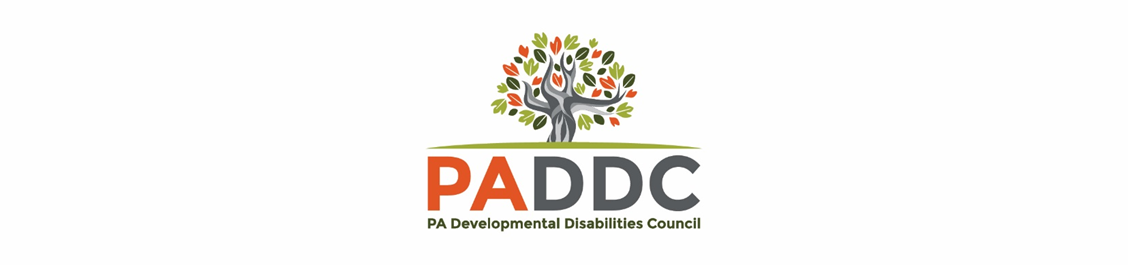 LEAF Scholarships	LEAF Scholarships help individuals with disabilities and their family members go to conferences and trainings on disability topics.Eligibility RequirementsYou must live in Pennsylvania, AND be at least one of the following: Individual with a developmental disability Family member or guardian of an individual with a developmental disabilitySubmit the application at least 30 days before the event.If offered, you must apply for scholarships or stipends from the event.  The PADDC will only award LEAF funds if:You are not given a scholarship or stipend through the eventThere are extra costs after the scholarship or stipend.The PADDC will help you attend events on these types of topics:AdvocacyLeadershipSelf-determinationDisabilityDisability rightsCommunity organizingAccessing servicesSupport and other assistanceCouncil goals outlined in the State PlanFunding will be prioritized for individuals who have not received funds in the past and for events hosted in Pennsylvania.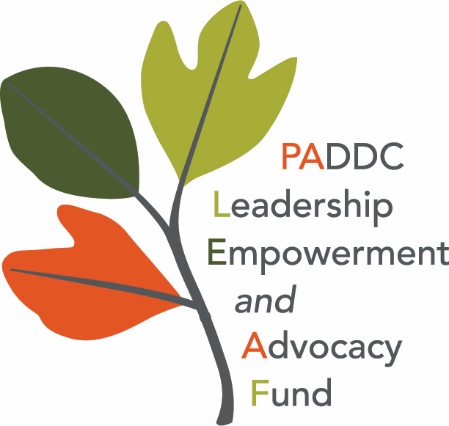 LEAF scholarships are up to $750 per person, per year.  Unless the PADDC Executive Committee grants an exception, you must arrange and pay for all expenses.  After you go to the event, you then submit your receipts.  We can pay to cover the following costs:RegistrationTravel and lodgingFoodRental of assistive equipmentApplication InstructionsYou must do the 2 steps below to apply for the LEAF scholarship:Complete the LEAF Application and Pre-event Questions found at this link: LEAF Application & Pre-Event QuestionsEmail the following documents to ra-pwpaddc@pa.gov: Your application and pre-event questions form.Proof of the event you want to go to.  For example, a brochure, agenda, fees, etc.A denial letter (if the event offered scholarships or stipends.)Travel and Reimbursement Eligibility RequirementsWe can pay for the following:A hotel only if the event is more than 50 miles from your home.A hotel at the government approved rate at the time of the event.Milage, at the government approved rate at the time of the event.Train or airfare cost (coach class only).Up to $30 per day for meals - IF the event does not provide meals, AND only if you have an overnight hotel stay.Receipts (taxi, tolls, parking, food, etc.) must include detailed information:Name, address and telephone number of merchantDate and time of purchaseItem and cost of itemRequirements Following EventYou must complete and submit the following documents within 14 days after going to the event to be paid for your costs:  Certificate of attendance Post-Conference Questionnaire*Satisfaction Survey*Travel Reimbursement Request Form*Receipts for all costs.  (Food receipts must be itemized.  We cannot pay for alcoholic beverages.)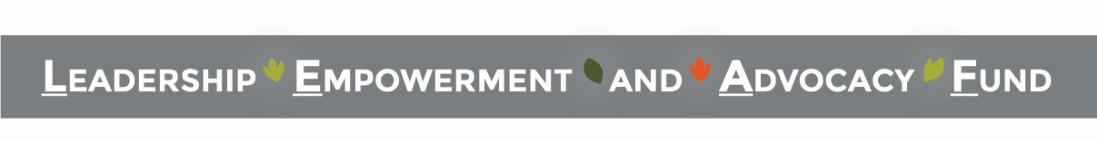 *We will provide the Post-Conference Questionnaire, Satisfaction Survey and Travel Reimbursement Request Form when your application is approved.The Pennsylvania Developmental Disabilities Council is supported by the Administration for Community Living (ACL), U.S. Department of Health and Human Services (HHS) as part of a financial assistance award totaling $3,095,416.00 with 100 percent funding by ACL/HHS.  Council efforts are those of the grantee and do not necessarily represent the official views of, nor an endorsement, by ACL/HHS, or the U.S. Government.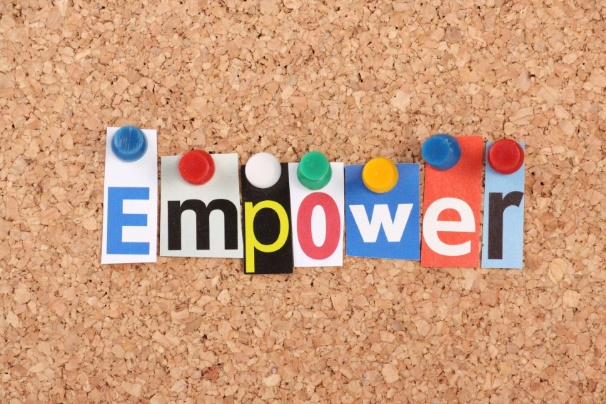 